République Algérienne Démocratique et PopulaireMinistère de l’Enseignement Supérieur et de la Recherche ScientifiqueECOLE NORMALE SUPÉRIEURE-KOUBAEl cheikh Mohamed El Bachir El IbrahimiDépartement de ……………….N° d’ordre : ….
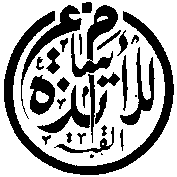 T H È S EPour l’obtention du grade deDOCTEUR EN SCIENCESSpécialité : ………………….Option : …………………Présenté par……………………………………ThèmeDevant le jury composé de :                           Mr /Mme                grade            établissement de rattachement           Soutenue le ..........………………………………présidentexaminateurexaminateurexaminateurencadreurCo-encadreurinvité